Career ObjectiveAspiring to work in an organization that places me in a challenging and learning environment, which would use and hone my skill sets, thereby leading to mutual growth of myself and the organization.Profile Summary 	3 years of Experience in software testingTesting experience includes Writing Test Cases and Test Scripts, Review of Test Cases and Test Scripts, Test execution using HP-ALM.Core competency in Manual Testing on HealthCare Domain project.Good communication skill, quick learning and multi-tasking abilities, experience of working with team members from different cultures.Successfully completed projects within specified time frame.Good team player with excellent commitment& dedication.Ability to identify problem, analyze best possible solution to meet objectives.Having a very good experience in working with clients Good knowledge of Software Development life Cycle (SDLC).Good knowledge of Software Testing Life Cycle (STLC).Detecting bugs & classifying them based on severity and priority.Educational QualificationsEngineering Projects Mini Project : Portable Digital Blood Pressure Monitor System Description : The aim of the project is to measure a users’s blood pressure and heart rate through an inflatable hand cuff. The system is designed so that the user can use the device without a stethoscope. Main project :Prosthetic Ankle Movement Description :The aim of the project is to provide an easy way of movement for an amputed person.The system employs sensory inputs measured local to the external prosthesis.Professional ExperienceProject ExperienceClient: US's leading HMOProject: KaiserPermanante- System Workflow TestingDuration : January 2015 to August 2017Technical SkillsProgramming Language: C, C++Tools                                  : HP ALM, Excel-Macro,QTP(Basics)Certification and AwardsReceived appreciation mail from client for the successful completion of module and project. Achieved Young Achiever Award twice for successfully completion of Finance and Security Module within the specified time periodPersonal InformationI hereby confirm that the details furnished are true to the best of my knowledge.RINTURINTU.373498@2freemail.com  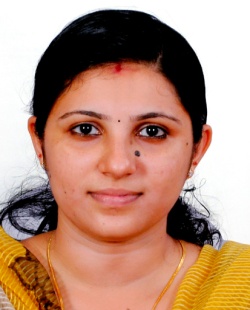 DegreeSchool/CollegeUniversityYearMarksB.Tech- Applied Electronics and InstrumentationSaintgits College of engineering, KottayamMahatma Gandhi University2014CGPA :8.13Class XIIPlacid Vidhya Vihar,ChanganacherryCBSE Board201087%Class XGood Shepherd Public  SchoolCBSE Board200883%OrganizationAccenture – IndiaClientUS's leading HMOProjectHealthcare Claims ProcessingDescriptionNational level technology transformation project for US's leading HMO organizationTesting Experience3 YearsRoleTest Engineer Analyst Team size200Technology under testEpic TapestryResponsibilitiesAnalyze Requirement and providing High Level Estimation.Environment and Data identificationTest preparation – Scenario and Script identification/draftingPrioritizes test objectives and functions based on business criticality and System complexityReviews and provides input to test plans, traceability matrix and test tracking documents.Perform test execution and defect tracking Represent test team in daily status call with key stakeholders.Date of birth25 June 1992NationalityIndianSexFemaleLanguages KnownEnglish, Malayalam, Tamil